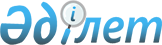 О внесении изменений в решение Карасайского районного маслихата от 28 декабря 2020 года № 66-3 "О бюджете Карасайского района на 2021-2023 годы"Решение Карасайского районного маслихата Алматинской области от 12 ноября 2021 года № 12-3. Зарегистрировано в Министерстве юстиции Республики Казахстан 22 ноября 2021 года № 25274
      Карасайский районный маслихат РЕШИЛ:
      1. Внести в решение Карасайского районного маслихата "О бюджете Карасайского района на 2021-2023 годы" от 28 декабря 2020 года № 66-3 (зарегистрирован в Реестре государственной регистрации нормативных правовых актов под № 5852) следующие изменения:
      пункт 1 указанного решения изложить в новой редакции:
       "1. Утвердить районный бюджет на 2021-2023 годы, согласно приложениям 1, 2, 3 к настоящему решению соответственно, в том числе на 2021 год в следующих объемах:
      1) доходы – 24 695 364 тысячи тенге, в том числе:
      налоговые поступления – 15 590 606 тысяч тенге;
      неналоговые поступления – 11 066 тысяч тенге; 
      поступления от продажи основного капитала – 1 200 868 тысяч тенге;
      поступления трансфертов – 7 892 824 тысячи тенге;
      2) затраты – 25 836 422 тысячи тенге;
      3) чистое бюджетное кредитование – 210 048 тысяч тенге, в том числе:
      бюджетные кредиты – 278 652 тысячи тенге;
      погашение бюджетных кредитов – 68 604 тысячи тенге;
      4) сальдо по операциям с финансовыми активами – 0 тенге, в том числе:
      приобритение финансовых активов – 0 тенге;
      поступления от продажи финансовых активов государства – 0 тенге;
      5) дефицит (профицит) бюджета – - 1 351 106 тысяч тенге;
      6) финансирование дефицита (использование профицита) бюджета – 1 351 106 тысяч тенге, в том числе:
      поступление займов – 278 652 тысячи тенге;
      погашение займов – 715 330 тысяч тенге;
      используемые остатки бюджетных средств – 1 787 784 тысячи тенге.".
      в пункте 2:
      цифры "91 287" заменить на цифру "11 062".
      2. Приложение 1 к указанному решению изложить в новой редакции согласно приложению к настоящему решению.
      3. Настоящее решение вводится в действие с 1 января 2021 года. Бюджет Карасайского района на 2021 год
					© 2012. РГП на ПХВ «Институт законодательства и правовой информации Республики Казахстан» Министерства юстиции Республики Казахстан
				
      Секретарь Карасайского районного маслихата

Б. Айнабеков
Приложение к решению Карасайского районного маслихата от 12 ноября 2021 года № 12-3Приложение к решению Карасайского районного маслихата от 28 декабря 2020 года № 66-3
Категории Наименование
Категории Наименование
Категории Наименование
Категории Наименование
Сумма
(тысяч тенге)
Класс
Класс
Класс
Сумма
(тысяч тенге)
Под класс
Под класс
Сумма
(тысяч тенге)
I. Доходы
24 695 364
1
Налоговые поступления
15 590 606
01
Подоходный налог
5 628 036
1
Корпоративный подоходный налог
5 628 036
04
Налоги на собственность
1 846 358
1
Налоги на имущество
1 842 958
5
Единый земельный налог
3 400
05
Внутренние налоги на товары, работы и услуги
8 036 588
2
Акцизы
7 942 436
3
Поступление за использование природных и других ресурсов
5 197
4
Сборы за ведение предпринимательской и профессиональной деятельности
88 955
08
Обязательные платежи, взимаемые за совершение юридически значимых действий и (или) выдачу документов уполномоченными на то государственными органами или должностными лицами
79 624
1
Государственная пошлина 
79 624
2
Неналоговые поступления
11 066
01
Доходы от государственной собственности
10 846
5
Доходы от аренды имущества, находящегося в государственной собственности
10 532
7
Вознаграждения по кредитам, выданным из государственного бюджета
238
9
Прочие доходы от государственной собственности
76
03
Поступления денег от проведения государственных закупок, организуемых государственными учреждениями, финансируемыми из государственного бюджета
220
1
Поступления денег от проведения государственных закупок, организуемых государственными учреждениями, финансируемыми из государственного бюджета
220
3
Поступления от продажи основного капитала
1 200 868
01
Продажа государственного имущества, закрепленного за государственными учреждениями
846 268
1
Продажа государственного имущества, закрепленного за государственными учреждениями
846 268
03
Продажа земли и нематериальных активов
354 600
1
Продажа земли
354 600
4
Поступления трансфертов
7 892 824
01
Трансферты из нижестоящих органов государственного управления
1 613 944
3
Трансферты из бюджетов городов районного значения, сел, поселков, сельских округов
1 613 944
02
Трансферты из вышестоящих органов государственного управления
6 278 880
2
Трансферты из областного бюджета
6 278 880
Функциональная группа
Функциональная группа
Функциональная группа
Функциональная группа
Функциональная группа
Сумма
(тысяч тенге)
Функциональная подгруппа
Функциональная подгруппа
Функциональная подгруппа
Функциональная подгруппа
Сумма
(тысяч тенге)
Администратор бюджетных программ
Администратор бюджетных программ
Администратор бюджетных программ
Сумма
(тысяч тенге)
Программа
Программа
Сумма
(тысяч тенге)
Наименование
Сумма
(тысяч тенге)
 II. Затраты
25 836 422
01
Государственные услуги общего характера
851 842
1
Представительные, исполнительные и другие органы, выполняющие общие функции государственного управления
766 426
112
Аппарат маслихата района (города областного значения)
30 589
001
Услуги по обеспечению деятельности маслихата района (города областного значения)
29 913
003
Капитальные расходы государственного органа
676
122
Аппарат акима района (города областного значения)
735 837
001
Услуги по обеспечению деятельности акима района (города областного значения)
246 084
003
Капитальные расходы государственного органа
40 589
113
Целевые текущие трансферты из нижестоящим бюджетам
449 164
2
Финансовая деятельность
40 014
452
Отдел финансов района (города областного значения)
40 014
001
Услуги по реализации государственной политики в области исполнения бюджета и управления коммунальной собственностью района (города областного значения)
29 392
003
Проведение оценки имущества в целях налогообложения
7 740
010
Приватизация, управление коммунальным имуществом, пост приватизационная деятельность и регулирование споров, связанных с этим
2 882
018
Капитальные расходы государственного органа
540
5
Планирование и статистическая деятельность
45 402
453
Отдел экономики и бюджетного планирования района (города областного значения)
45 402
001
Услуги по реализации государственной политики в области формирования, развития экономической политики, системы государственного планирования
45 402
02
Оборона
17 771
1
Военные нужды
15 347
122
Аппарат акима района (города областного значения)
15 347
005
Мероприятия в рамках исполнения всеобщей воинской обязанности
15 347
2
Организация работы по чрезвычайным ситуациям
2 424
122
Аппарат акима района (города областного значения)
2 424
007
Мероприятия по профилактике и тушению степных пожаров районного (городского) масштаба, а также пожаров в населенных пунктах, в которых не созданы органы государственной противопожарной службы
2 424
03
Общественный порядок, безопасность, правовая, судебная, уголовно-исполнительная деятельность
49 192
1
Правоохранительная деятельность
11 984
467
Отдел строительства района (города областного значения)
11 984
066
Строительство объектов общественного порядка и безопасности
11 984
9
Прочие услуги в области общественного порядка и безопасности
37 208
485
Отдел пассажирского транспорта и автомобильных дорог района (города областного значения)
37 208
021
Обеспечение безопасности дорожного движения в населенных пунктах
37 208
06
Социальная помощь и социальное обеспечение
2 640 876
1
 Социальное обеспечение
692 116
451
Отдел занятости и социальных программ района (города областного значения)
692 116
005
Государственная адресная социальная помощь
692 116
2
Социальная помощь
1 765 790
451
Отдел занятости и социальных программ района (города областного значения)
1 765 790
002
Программа занятости
829 347
004
Оказание социальной помощи на приобретение топлива специалистам здравоохранения, образования, социального обеспечения, культуры, спорта и ветеринарии в сельской местности в соответствии с законодательством Республики Казахстан
64 672
007
Социальная помощь отдельным категориям нуждающихся граждан по решениям местных представительных органов
158 794
010
Материальное обеспечение детей-инвалидов, воспитывающихся и обучающихся на дому
8 154
014
Оказание социальной помощи нуждающимся гражданам на дому
142 845
017
Обеспечение нуждающихся инвалидов протезно-ортопедическими, сурдотехническими и тифлотехническими средствами, специальными средствами передвижения, обязательными гигиеническими средствами, а также предоставление услуг санаторно-курортного лечения, специалиста жестового языка, индивидуальных помощников в соответствии с индивидуальной программой реабилитации инвалида
496 628
023
Обеспечение деятельности центров занятости населения
65 350
9
Прочие услуги в области социальной помощи и социального обеспечения
182 970
451
Отдел занятости и социальных программ района (города областного значения)
102 020
001
Услуги по реализации государственной политики на местном уровне в области обеспечения занятости и реализации социальных программ для населения
60 912
011
Оплата услуг по зачислению, выплате и доставке пособий и других социальных выплат
13 095
021
Капитальные расходы государственного органа
3 020
050
Обеспечение прав и улучшение качества жизни инвалидов в Республике Казахстан
8 203
067
Капитальные расходы подведомственных государственных учреждений и организаций
16 790
487
Отдел жилищно-коммунального хозяйства и жилищной инспекции района (города областного значения)
80 950
094
Предоставление жилищных сертификатов как социальная помощь
80 000
097
Оплата услуг проверенному агенту по предоставлению жилищных сертификатов (социальная поддержка в виде бюджетного кредита)
950
07
Жилищно-коммунальное хозяйство
6 753 632
1
Жилищное хозяйство
5 900 569
463
Отдел земельных отношений района (города областного значения)
856 570
016
Изъятие земельных участков для государственных нужд 
856 570
467
Отдел строительства района (города областного значения)
4 350 834
003
Проектирование и (или) строительство, реконструкция жилья коммунального жилищного фонда
3 307 531
004
Проектирование, развитие и (или) обустройство инженерно-коммуникационной инфраструктуры
1 043 303
487
Отдел жилищно-коммунального хозяйства и жилищной инспекции района (города областного значения)
693 165
001
Услуги по реализации государственной политики на местном уровне в области жилищно-коммунального хозяйства и жилищного фонда
34 265
004
Изъятие, в том числе путем выкупа земельных участков для государственных надобностей и связанное с этим отчуждение недвижимого имущества
158 628
005
Организация сохранения государственного жилищного фонда
66 963
006
Обеспечение жильем отдельных категорий граждан
33 500
113
Целевые текущие трансферты нижестоящим бюджетам
399 809
2
Коммунальное хозяйство
721 748
467
Отдел строительства района (города областного значения)
197 959
005
Развитие коммунального хозяйства
197 959
487
Отдел жилищно-коммунального хозяйства и жилищной инспекции района (города областного значения)
523 789
026
Организация эксплуатации тепловых сетей, находящихся в коммунальной собственности районов (городов областного значения)
118 971
029
Развитие системы водоснабжения и водоотведения
404 818
3
Благоустройство населенных пунктов
131 315
487
Отдел жилищно-коммунального хозяйства и жилищной инспекции района (города областного значения)
131 315
025
Освещение улиц в населенных пунктах
32 943
030
Благоустройство и озеленение населенных пунктов
98 372
08
Культура, спорт, туризм и информационное пространство
589 551
1
Деятельность в области культуры
327 462
455
Отдел культуры и развития языков района (города областного значения)
311 462
003
Поддержка культурно-досуговой работы
311 462
467
Отдел строительства района (города областного значения)
16 000
011
Развитие объектов культуры
16 000
2
Спорт
45 343
465
Отдел физической культуры и спорта района (города областного значения)
35 291
001
Услуги по реализации государственной политики на местном уровне в сфере физической культуры и спорта
16 786
006
Проведение спортивных соревнований на районном (города областного значения) уровне
4 749
007
Подготовка и участие членов сборных команд района (города областного значения) по различным видам спорта на областных спортивных соревнованиях
13 756
467
Отдел строительства района (города областного значения)
10 052
008
Развитие объектов спорта
10 052
3
Информационное пространство
117 269
455
Отдел культуры и развития языков района (города областного значения)
74 046
006
Функционирование районных (городских) библиотек
72 964
007
Развитие государственного языка и других языков народа Казахстана
1 082
456
Отдел внутренней политики района (города областного значения)
43 223
002
Услуги по проведению государственной информационной политики
43 223
9
Прочие услуги по организации культуры, спорта, туризма и информационного пространства
99 477
455
Отдел культуры и развития языков района (города областного значения)
74 254
001
Услуги по реализации государственной политики на местном уровне в области развития языков и культуры
12 154
032
Капитальные расходы подведомственных государственных учреждений и организаций
62 100
456
Отдел внутренней политики района (города областного значения)
25 223
001
Услуги по реализации государственной политики на местном уровне в области информации укрепления государственности и формирования социального оптимизма граждан
25 223
09
Топливо - энергетический комплекс и недропользование 
54 130
1
Топливо и энергетика
54 130
487
Отдел жилищно-коммунального хозяйства и жилищной инспекции района (города областного значения)
54 130
009
Развитие теплоэнергетической системы
54 130
10
Сельское, водное, лесное, рыбное хозяйство, особо охраняемые природные территории, охрана окружающей среды и животного мира, земельные отношения
102 614
1
Сельское хозяйство
27 966
462
Отдел сельского хозяйства района (города областного значения)
27 966
001
Услуги по реализации государственной политики на местном уровне в сфере сельского хозяйства
27 966
6
Земельные отношения
22 100
463
Отдел земельных отношений района (города областного значения)
22 100
001
Услуги по реализации государственной политики в области регулирования земельных отношений на территории района (города областного значения)
22 100
9
Прочие услуги в области сельского, водного, лесного, рыбного хозяйства, охраны окружающей среды и земельных отношений
52 548
453
Отдел экономики и бюджетного планирования района (города областного значения)
52 548
099
Реализация мер по оказанию социальной поддержки специалистов
52 548
11
Промышленность, архитектурная, градостроительная и строительная деятельность
57 874
2
Архитектурная, градостроительная и строительная деятельность
57 874
467
Отдел строительства района (города областного значения)
37 397
001
Услуги по реализации государственной политики на местном уровне в области строительства
37 397
468
Отдел архитектуры и градостроительства района (города областного значения)
20 477
001
Услуги по реализации государственной политики в области архитектуры и градостроительства на местном уровне
20 477
12
Транспорт и коммуникации
1 259 375
1
Автомобильный транспорт
1 231 075
485
Отдел пассажирского транспорта и автомобильных дорог района (города областного значения)
1 231 075
023
Обеспечение функционирования автомобильных дорог
280 020
045
Капитальный и средний ремонт автомобильных дорог районного значения и улиц населенных пунктов
951 055
9
Прочие услуги в сфере транспорта и коммуникации
28 300
485
Отдел пассажирского транспорта и автомобильных дорог района (города областного значения)
28 300
001
Услуги по реализации государственной политики на местном уровне в области пассажирского транспорта и автомобильных дорог
22 142
113
Целевые текущие трансферты нижестоящим бюджетам
6 158
13
Прочие
678 042
3
Поддержка предпринимательской деятельности и защита конкуренции
16 017
469
Отдел предпринимательства района (города областного значения)
16 017
001
Услуги по реализации государственной политики на местном уровне в области развития предпринимательства и промышленности
16 017
9
Прочие
662 025
452
Отдел финансов района (города областного значения)
11 062
012
Резерв местного исполнительного органа района (города областного значения) 
11 062
467
Отдел строительства района (города областного значения)
64 216
079
Развитие социальной и инженерной инфраструктуры в сельских населенных пунктах в рамках проекта "Ауыл-Ел бесігі"
64 216
485
Отдел пассажирского транспорта и автомобильных дорог района (города областного значения)
139 843
052
Реализация мероприятий по социальной и инженерной инфраструктуре в сельских населенных пунктах в рамках проекта "Ауыл-Ел бесігі"
139 843
487
Отдел жилищно-коммунального хозяйства и жилищной инспекции района (города областного значения)
446 904
079
Развитие социальной и инженерной инфраструктуры в сельских населенных пунктах в рамках проекта "Ауыл-Ел бесігі"
446 904
14
Обслуживание долга
414 861
1
Обслуживание долга
414 861
452
Отдел финансов района (города областного значения)
414 861
013
Обслуживание долга местных исполнительных органов по выплате вознаграждений и иных платежей по займам из областного бюджета
414 861
15
Трансферты
12 366 662
1
Трансферты
12 366 662
452
Отдел финансов района (города областного значения)
12 366 662
006
Возврат неиспользованных (недоиспользованных) целевых трансфертов
292 397
007
Бюджетные изъятия
1 600 000
024
Целевые текущие трансферты из нижестоящего бюджета на компенсацию потерь вышестоящего бюджета в связи с изменением законодательства
10 424 746
039
Целевые текущие трансферты из вышестоящего бюджета на компенсацию потерь нижестоящих бюджетов в связи с изменением законодательства
49 519
16
Погашение займов
715 330
1
Погашение займов
715 330
452
Отдел финансов района (города областного значения)
715 330
008
Погашение долга местного исполнительного органа перед вышестоящим бюджетом
712 686
021
Возврат неиспользованных бюджетных кредитов, выданных из местного бюджета
2 644
III.
Чистое бюджетное кредитование
210 048
Бюджетные кредиты
278 652
06
Социальная помощь и социальное обеспечение
38 000
9
Прочие услуги в области социальной помощи и социального обеспечения
38 000
487
Отдел жилищно-коммунального хозяйства и жилищной инспекции района (города областного значения)
38 000
095
Бюджетные кредиты для предоставления жилищных сертификатов как социальная поддержка
38 000
10
Сельское, водное, лесное, рыбное хозяйство, особо охраняемые природные территории, охрана окружающей среды и животного мира, земельные отношения
240 652
9
Прочие услуги в области сельского, водного, лесного, рыбного хозяйства, охраны окружающей среды и земельных отношений
240 652
453
Отдел экономики и бюджетного планирования района (города областного значения)
240 652
006
Бюджетные кредиты для реализации мер социальной поддержки специалистов 
240 652
Категория
Категория
Категория
Категория
Категория
Сумма
(тысяч тенге)
Класс Наименование
Класс Наименование
Класс Наименование
Класс Наименование
Сумма
(тысяч тенге)
Подкласс
Подкласс
Подкласс
Сумма
(тысяч тенге)
5
Погашение бюджетных кредитов
68 604
01
Погашение бюджетных кредитов
68 604
1
Погашение бюджетных кредитов, выданных из государственного бюджета
68 604
Категория
Категория
Категория
Категория
Категория
Сумма
(тысяч тенге)
Класс Наименование
Класс Наименование
Класс Наименование
Класс Наименование
Сумма
(тысяч тенге)
 Подкласс
 Подкласс
 Подкласс
Сумма
(тысяч тенге)
IV.
Сальдо по операциям с финансовыми активами
0
Приобритение финансовых активов
0
Поступления от продажи финансовых активов государства
0
Категория
Категория
Категория
Категория
Категория
Сумма (тысяч тенге)
Класс Наименование
Класс Наименование
Класс Наименование
Класс Наименование
Сумма (тысяч тенге)
Подкласс
Подкласс
Подкласс
Сумма (тысяч тенге)
V.
Дефицит (профицит) бюджета
-1 351 106
VI.
Финансирование дефицита (использование профицита) бюджета
1 351 106
7
Поступление займов
278 652
01
Внутренние государственные займы
278 652
2
Договор займа
278 652
8
Используемые остатки бюджетных средств
1 787 784
01
Остатки бюджетных средств
1 787 784
1
Свободные остатки бюджетных средств
1 787 784
Категория
Категория
Категория
Категория
Категория
Сумма (тысяч тенге)
Класс Наименование
Класс Наименование
Класс Наименование
Класс Наименование
Сумма (тысяч тенге)
Подкласс
Подкласс
Подкласс
Сумма (тысяч тенге)
16
Погашение займов
715 330
1
Погашение займов
715 330
452
Отдел финансов района (города областного значения)
715 330
008
Погашение долга местного исполнительного органа перед вышестоящим бюджетом
712 686
021
Возврат неиспользованных бюджетных кредитов, выданных из местного бюджета
2 644